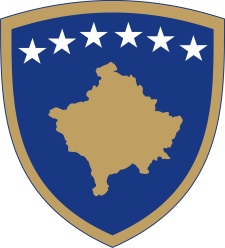 Republika e KosovësRepublika Kosova - Republic of KosovoQeveria - Vlada - GovernmentBr. 01/80              Datum: 18.03.2016Na osnovu  člana  92 stav 4. i člana  93 stav  (4) Ustava Republike Kosovo, Zakona o javnim nabavkama u Republici Kosovo, sa  izvršenim izmenama i dopunama, člana 4 Pravilnika br. 02/2011 o oblastima administrativnih odgovornosti Kancelarije Premijera i ministarstava, izmenjenog i dopunjenog  Pravilnikom br. 07/2011, i člana  19 Pravilnika o radu Vlade Republike Kosova  br. 09/2011, Vlada Republike Kosova je, na sednici održanoj 18. marta   2016 godine, donela:O D L U K UVlada Republike Kosova   ponovo prosledjuje   Skupštini Republike Kosova imena  kandidata  za predsednika i članove  Organa za razmatranje  javne nabavke.Za predsednika  Organa za razmatranje  javne nabavke predlažu se:Blerim Dina, Musa Dragusha. Za članove se predlažu: Nuhi Paçarizi, Vjollca Shala – Kurtishaj, Ivica Ivanović,Goran Milenković.Generalni sekretar Kancelarije premijera je dužan  da imena i biografije predloženih kandidata prema ovoj odluci prosledi Skupštini Republike  Kosova na razmatranje i usvajanje.5.	Odluka stupa na snagu danom potpisivanja.Isa MUSTAFA								___________________                                                                                                 Premijer Republike Kosovo  Dostavlja se:zamenicima Premijera svim ministarstvima  (ministrima )Generalnom sekretaru KPR-a  		Arhivi VladeRepublika e KosovësRepublika Kosova - Republic of KosovoQeveria - Vlada - GovernmentBr. 02/80              Datum: 18.03.2016Na osnovu  člana  92 stav 4. i člana  93 stav  (4) Ustava Republike Kosovo, člana 4 stav 2 Zakona br. 04/L-052 o medjunarodnim sporazumima, člana 4 Pravilnika br. 02/2011 o oblastima administrativnih odgovornosti Kancelarije Premijera i ministarstava, izmenjenog i dopunjenog  Pravilnikom br. 07/2011, i člana  19 Pravilnika o radu Vlade Republike Kosova  br. 09/2011, Vlada Republike Kosova je, na sednici održanoj 18. marta   2016 godine, donela:O D L U K UUsvaja se u načelu Inicijativa za zaključivanje Sporazuma o medjugraničnoj  saradnji između Republike Kosovo  i Republike Crne Gore.Obavezuje se Ministarstvo  lokalne samouprave da vodi progoovre sa Vladom Republike Crne Gore  u cilju finalizacije konačnog teksta gorenavdenog sporazuma, u skladu sa važećim zakonodavstvom.Odluka stupa na snagu danom potpisivanjaIsa MUSTAFA								___________________                                                                                                 Premijer Republike Kosovo  Dostavlja se:zamenicima Premijera svim ministarstvima  (ministrima )Generalnom sekretaru KPR-a  		Arhivi VladeRepublika e KosovësRepublika Kosova - Republic of KosovoQeveria - Vlada - GovernmentBr. 03/80              Datum: 18.03.2016Na osnovu  člana  92 stav 4. i člana  93 stav  (4) Ustava Republike Kosovo, člana 7 stav 5 Zakona br. 04/L-052 o medjunarodnim sporazumima, člana 4 Pravilnika br. 02/2011 o oblastima administrativnih odgovornosti Kancelarije Premijera i ministarstava, izmenjenog i dopunjenog  Pravilnikom br. 07/2011, i člana  19 Pravilnika o radu Vlade Republike Kosova  br. 09/2011, Vlada Republike Kosova je, na sednici održanoj 18. marta   2016 godine, donela:ODLUKU Usvaja se  predlog Ministarstva za ekonomski razvoj kojim se preporučuje  predsednici  Republike Kosovo da ovlasti   ministra  za ekonomski razvoj za potpisivanje Sporazuma o saradnji između Vlade Republike Kosova koju predstavlja  Ministarstvo za ekonomski razvoj i Veća ministara Republike Albanije koje predstavlja Ministarstvo energetike i industrije za razmenu i\ili deljenje regulatorne rezerve između operatera prenosnog sistema OPS A. D. i operatera  sistema prenosa   i tržišta KOSST A . D. Preporučuje se predsednici  Republike Kosovodavanje ovlaščenja  za  potpisivanje sporazuma iz stava 1. ove odluke, uroku propisnaog u  članu 7. Zakona br . 04/L-052 o međunarodnim sporazumima.Odluka stupa na snagu danom potpisivanja.Isa MUSTAFA								___________________                                                                                                 Premijer Republike Kosovo   Dostavlja se:zamenicima Premijera svim ministarstvima  (ministrima )Generalnom sekretaru KPR-a  		Arhivi Vlade